EASTERN MEDITERRANEAN UNIVERSITYDEPARTMENT OF COMPUTER ENGINEERINGCMPE223 NUMERICAL LOGIC SYSTEMSExperiment 7: Verilog language, Latch, D-FF, T-FF, JK-FFSimple SR-Latch: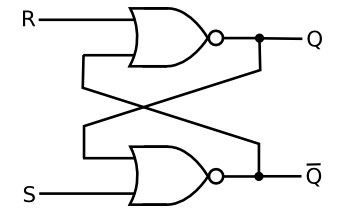 SR-Latch Verilog code:module SR_LATCH(S, R, Q, Qbar);    input S, R;    output Q, Qbar;    reg Q, Qbar;    always @(S, R, Q, Qbar)        begin            Q <= !(R | Qbar);            Qbar <= !(S | Q);        endendmoduleSimple D-FF:The D-FF is a simple bit memory that is connected to the clock signal.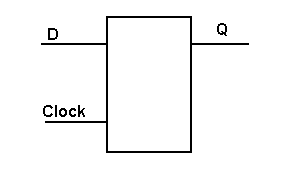 D-FF code:module D_FF(D, clk, Q);    input D, clk;    output Q;    reg Q;    always @(posedge clk)        begin            Q <= D;        endendmoduleSimple T-FF:T-Flip Flop is toggle FF.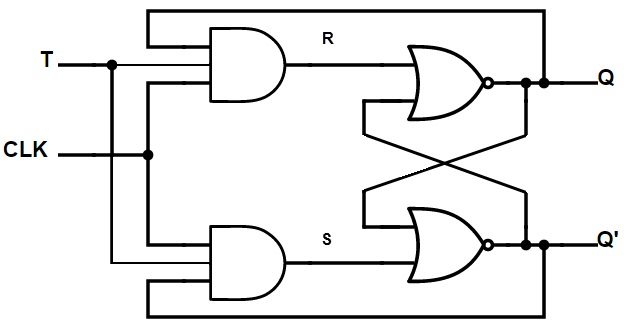 T-FF Code: module T_FF(T, clk, Q, Qbar);    input T, clk;    output Q, Qbar;    reg Q, Qbar;    reg S, R;    always @(posedge clk)        begin            R <= T & clk & Q;            S <= T & clk & Qbar;            Q <= !(Qbar | R);            Qbar <= !(Q | S);        endendmoduleJK-Flip Flop: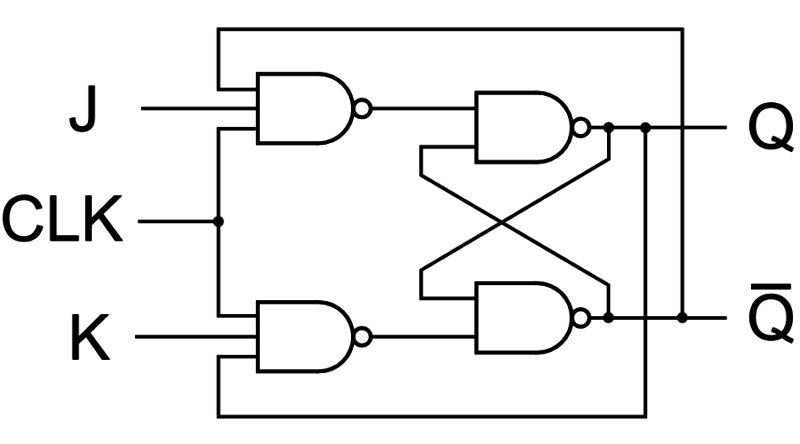 JK-FF Code:module JK_FF(J, K, clk, Q, Qbar);    input J, K, clk;    output Q, Qbar;    reg Q, Qbar;    reg S, R;    always @(clk)        begin            S <= !(Qbar & clk & J);            R <= !(Q & clk & K);            Q <= !(S & Qbar);            Qbar <= !(R & Q);        endendmoduleT-FF Counter: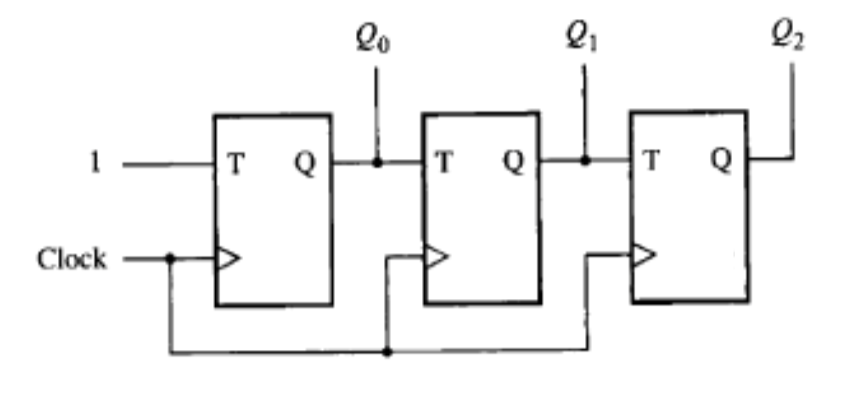 T-FF Counter Code:module Counter(T, clk, Q, Qbar);    input T, clk;    output [3 : 0] Q, Qbar;    T_FF t0(T, clk, Q[0], Qbar[0]);    T_FF t1(Q[0], clk, Q[1], Qbar[1]);    T_FF t2(Q[1], clk, Q[2], Qbar[2]);    T_FF t3(Q[2], clk, Q[3], Qbar[3]);endmodulemodule T_FF(T, clk, Q, Qbar);    input T, clk;    output Q, Qbar;    reg Q, Qbar;    reg S, R;    always @(posedge clk)        begin            R <= T & clk & Q;            S <= T & clk & Qbar;            Q <= !(Qbar | R);            Qbar <= !(Q | S);        endendmoduleÖmer DEMİR